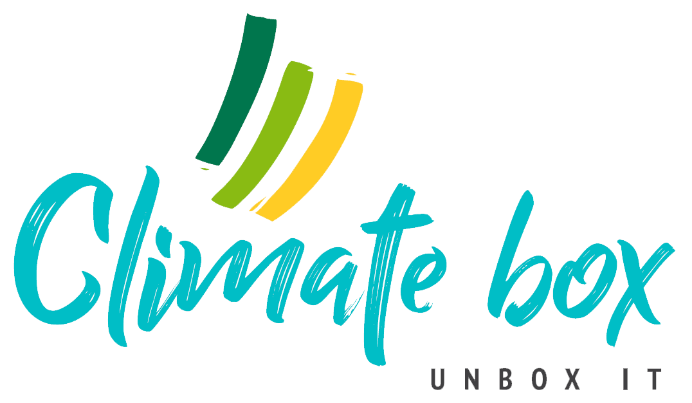 Climate BoxIO2 Учебни Дейности – Модул 3Проект № 2020-1-DE02-KA204-007443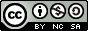 Опции за екологични опаковки за храни – M3-Т2-Д2Допълнително четене: Информация за законодателството на ЕС за забрана на пластмасовите изделия за еднократна употреба: 
https://www.europarl.europa.eu/news/en/press-room/20190321IPR32111/parliament-seals-ban-on-throwaway-plastics-by-2021
Статистика за битовите отпадъци в ЕС: https://ec.europa.eu/eurostat/databrowser/view/ENV_WASMUN__custom_1090584/default/table?lang=de
Информация за продължителността на разграждането на отпадъците: https://innovate-eco.com/how-long-does-your-garbage-take-to-decompose-or-break-down/ 
Проучване за пластмасите в океаните: "Моретата в риск" (CEP): 
https://seas-at-risk.org/what-we-do/clean-ocean/ocean-plastic-pollution/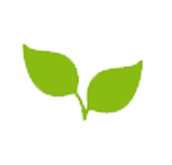 